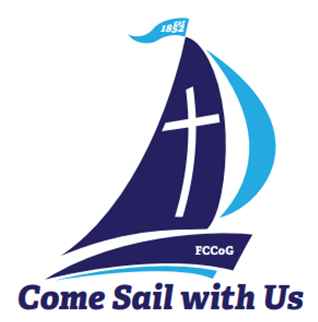 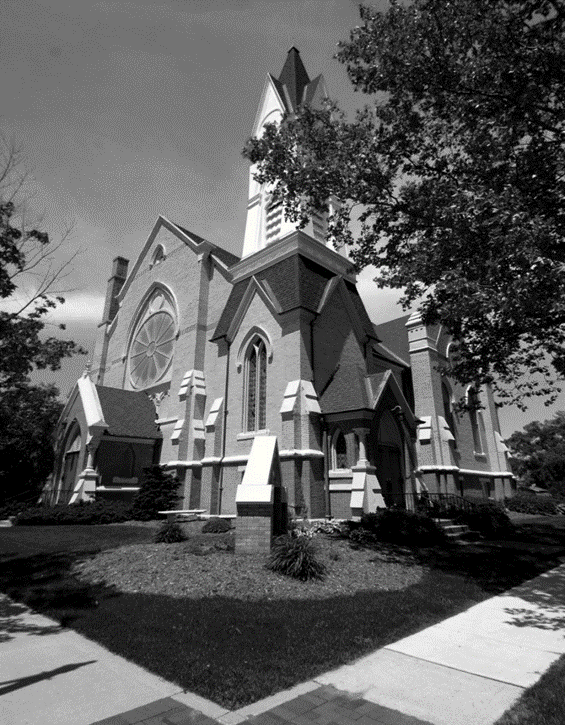 *Thank you to all for your Prayers! Please feel free to send a card to anyone listed above.New Member Class will begin Oct. 1 from 12-1:30 for a 4-week class. Please contact the church office or Pastor Ed for more info on becoming a member or would like more info on transferring your membership. Baptisms: for any member that would like to have their child or would themselves, like to be rebaptized to “refresh” your faith in the Holy Spirit, contact the office and we can schedule your baptism on an individual basis!Adult Bible Study begins on Sept. 10 at 9:30am. Nursery service is available, and coffee will be available.NEW Men’s Group: Beginning Sat., Sept. 16th at 9am, Pastor Ed invites all men of the church to join him for a new “Men’s Group”. This group will be meeting for book discussions and fellowship. Our first meeting will be a book discussion on Max Lucado’s “In the Grip of Grace.” Please see Pastor Ed to sign up or Don Gibbs to purchase a book.The Deacons invite you to attend church on Come Gather Sunday, on Sept. 10. This is a great time to renew your commitment to First Congregational Church! Launching that day is Sunday School and Adult Bible Study at 9:30, and Worship Service at 10:30 (free nursery provided). Then stay for a potluck after church with meat provided by the Deacons, and a Youth Group meeting for middle school and high school kids after the potluck in the upstairs conference room! Praise Choir will be singing during worship, to add to the enthusiasm of the day:Sail into another great year with us!Happy Birthday to Ken Venema (9/4), Katie Suchowolec (9/5), Vivian Minard (9/9), Carol Magoon (9/12), Brianna Rowland (9/12), Trudi Cunningham (9/15), Myron Tiffany (9/15), John Emerson (9/19), Karen Skinner (9/19), Bonnie Wickerham (9/22), Carolyn Foster (9/29), and Paul Jager (9/29).  Happy Anniversary! To Larry & Karen Carbonelli (9/6), Jim & Holly Case (9/7), Don & Julie Momber (9/8), Kurt & Suzy Kreeger (9/15), Joshua & Emily Franklin (9/25).New Arrival coming soon!!! Please join us for a Diaper Party for Emily & Josh Franklin, Sun., Oct. 8th from 2-4pm in Fellowship Hall. Please bring a package of diapers (all sizes welcome) BUT…please no Huggies brand per request. In addition: any brand of wipes, bath supplies, Desitin diaper cream, and 0-3 month fall GIRL clothes are wonderful necessities this time for Emily and Josh! *Please RSVP to Jenny Milam at 616-902-8768 (call/text) by Mon., Oct. 2nd.To join the group or for more info on upcoming PF Youth trips, call/text Claude Johnson at 616-894-5595 or email: claudej2002us@yahoo.com.We wish to sincerely thank all of you who have contributed to our church restoration and preservation project. Contributions received so far have kept pace with the expenses. Much progress has been made toward completing this major undertaking. We are at the halfway point and have received nearly half the funds necessary to make this project a success. This project as a whole is estimated to cost over $250,000. Your generosity thus far is greatly appreciated. If you are still interested in contributing to the restoration of our historic church building, please see the giving information below. All contributions are lovingly appreciated. Progress to date:The roof work is completed Heating and air conditioning system (HVAC) is ongoing and nearing completion.The exterior brick repair is nearly done and is looking great. It will be sealed for lasting protection.Painting of all exterior trim will follow the brickwork.The rose window is partially restored; however we needed to acquire an additional company to work on the remaining windows. This will be scheduled for early spring 2024.Again, thank you for your continued support. May God be with you and Bless you always. The Restoration and Preservation Project Committee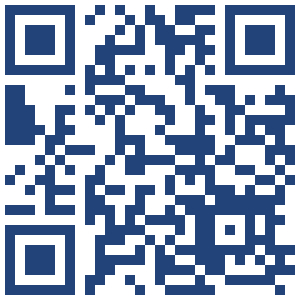 Scan our new QR code or  visit https://tithe.ly/give?c=6959110 to sign up to give today!Office hours are Mon. – Thurs. from 9am to 3:30pm with a break from 2-2:30pm. Please call ahead for assistance or leave a message on the office phone. Contact Info: Please update your contact info (new address, email or phone number) to receive church mailings, with the church office. *You need not be a member to receive all the latest news and updates!Our Nurse is available Mon. and Tues. from 8-4, and Thurs. from 8-12. If you have medical questions, concerns, or need a ride, please call/text Patrice at (616) 894-7288 for assistance. Blood pressure checks are offered prior to church on Sunday mornings. See Patrice in the church lobby.Flu Shot Clinic will be on Oct. 1st from 11:30 to 12:30. Forms will be available soon.Free COVID tests are still available in the lobby!Free hand sanitizer is available in the lobby.We practice every Tuesday from 4-5pm. Children ages pre-k to 6th grade are welcome to join the group! Contact Candy Outman for more info.Special Music Performances for Septmeber:September 3: Jamee GunSeptember 10: Praise ChoirSeptember 17: Chancel ChoirSeptember 24: Chancel ChoirSpecial Music Volunteers: If you would like to sing with the choir, or provide special music, please contact Julie Momber or the church office.Practices: the Chancel Choir will be rehearsing at 9:30am in the sanctuary on the 2nd, 3rd and 4th Sundays of the month, with performances on the 3rd and 4th Sundays. *Rehearsal on the first Sunday of the month will be scheduled as needed!Meeting: will be Tues., Sept. 12th at 6:30pm. Over 100 people attended “Blessing of the Backpacks” in August! The kids brought their backpacks and received a blessing as well as teachers for the coming year. After Worship, children received a tag that said, “I am always with you” (Matt. 28:20) and assorted school supplies. This was the first year for this event that we hope to repeat every year.Thank you for signing up to host Coffee Service after worship and children’s messages. There are sign up sheets by the church bulletin board, if you would like to give a children’s message and/or serve coffee. *Many dates are available! Some of the deacons are sprucing up areas of the church to prepare for Preschool and Come Gather Sunday. Thank you “volunteers,” for all your help!Sunday School BEGINS SEPT. 10 at 9:30am! Come to the front lobby and we will direct you to the proper classroom.Our teachers are in the process of getting their background checks in place and curriculum is almost ready to go. We are inviting all kids to attend Sunday School if you are Preschool through Grade 5 this year. Most teachers will teach once a month and there are 2 openings left. If you are interested, please contact the church office or Fran Gibbs. All materials and a small snack are provided, and lessons are emailed to you the week you teach. We have substitutes and often the teachers trade among themselves.Children’s Message: One treasured way of showing our families that we embrace them is to have a Children’s Message. If you have a personal story, or a message that you would like to share, please sign up outside the office. If you need help to come up with ideas, ask Fran Gibbs for sources. Please limit your message to no more than 4 minutes. First Day of Class! Will be Tues., Sept. 5th. We are all so excited to start a new year! We have many new children joining the program this fall and joining our Prasie Choir as well! We still have some spots left, if you or someone you know would like more information on our fun & loving Christian based school, contact the church office! You can also download an enrollment packet by visiting our church website www.fistccog.org and clicking on the ‘Preschool’ tab.Circle Members: will have their first meetings on Wed., Sept. 6th. Winslow will meet at 1pm and Bethany at 6:30pm. You don’t have to even reserve a spot. Come to the meeting and try it out! It might be a fellowship opportunity that is missing in your life. We meet the first Wednesday of each month, except January. If you would like more information on joining these groups, contact Rosel Eagles at 616-754-8618 (Winslow Circle) and Fran Gibbs at 616-754-7714 (Bethany Circle).Kitchen Clean Up ‘Thank you’! Thank you to all the helpers who came to help clean up our wonderful kitchen! Our kitchen looks amazing once again! Our first project was to do the annual “Cleaning of the Kitchen” on August 30 in preparation of Come Gather Sunday. We want to make it easier for Coffee Hour volunteers to find supplies and have all supplies in good order.Christmas Bazaar Returns! WF needs everyone to help to have a successful Bazaar this year! Mark your calendars for Sat., Nov. 11th from 9-3 (set up on Fri., Nov. 10 from 11-4). Here are some areas we need help with: Looking for high-quality crafters interested in reserving a table for craft items, volunteers to plan on baking fancy cookies and other baked goods, help with the luncheon on both Friday and Saturday, helpers to decorate on Fri., Nov. 10, helpers to worke on Sat., Nov. 11. There will also be a kids’ craft table, a picture opportunity with Mr. and Mrs. Claus, the famous cookie walk, and the best lunch in town! To become a part of this wonderful event, contact Chris Hubbard (616-754-7464), Rosel Eagles (616-754-8618), or Fran Gibbs (616-754-7714) to volunteer today!~ September 2023 ~Calendar Notes: ~ October 2023 ~Calendar Notes: IN OUR PRAYERSIN OUR PRAYERSIN OUR PRAYERSIN OUR PRAYERSIN OUR PRAYERSOUR MILITARY: Matthew Crittenden, Jordan Varney, Paul Lepley, TJ Curry, Joshua Roose, Stephanie Roose, Melissa Staffen, Rick Grimes, Joe Suchowolec, Griffin Gloden, and Kyle Durdle.OUR MILITARY: Matthew Crittenden, Jordan Varney, Paul Lepley, TJ Curry, Joshua Roose, Stephanie Roose, Melissa Staffen, Rick Grimes, Joe Suchowolec, Griffin Gloden, and Kyle Durdle.OUR MILITARY: Matthew Crittenden, Jordan Varney, Paul Lepley, TJ Curry, Joshua Roose, Stephanie Roose, Melissa Staffen, Rick Grimes, Joe Suchowolec, Griffin Gloden, and Kyle Durdle.OUR MILITARY: Matthew Crittenden, Jordan Varney, Paul Lepley, TJ Curry, Joshua Roose, Stephanie Roose, Melissa Staffen, Rick Grimes, Joe Suchowolec, Griffin Gloden, and Kyle Durdle.OUR MILITARY: Matthew Crittenden, Jordan Varney, Paul Lepley, TJ Curry, Joshua Roose, Stephanie Roose, Melissa Staffen, Rick Grimes, Joe Suchowolec, Griffin Gloden, and Kyle Durdle.Ongoing Prayers for:Ongoing Prayers for:Ongoing Prayers for:Ongoing Prayers for:Ongoing Prayers for:Lucas HopkinsRob SansomWilson & Barb HoyRose RiddleDr. Joe & Valerie MejiaKen & Kathy ReedJerry McPhersonHolly CaseTrudy PetersenDarlene PetersenFCC Family At Care Facilities:FCC Family At Care Facilities:FCC Family At Care Facilities:FCC Family At Care Facilities:FCC Family At Care Facilities:Bette HouleBarb & Wilson HoyPat TothDoris Dieckman MarshallCap (Ray) TowerBette HouleBarb & Wilson HoyPat TothDoris Dieckman MarshallCap (Ray) Tower-at The Brook Assisted Living, Cedar Springs 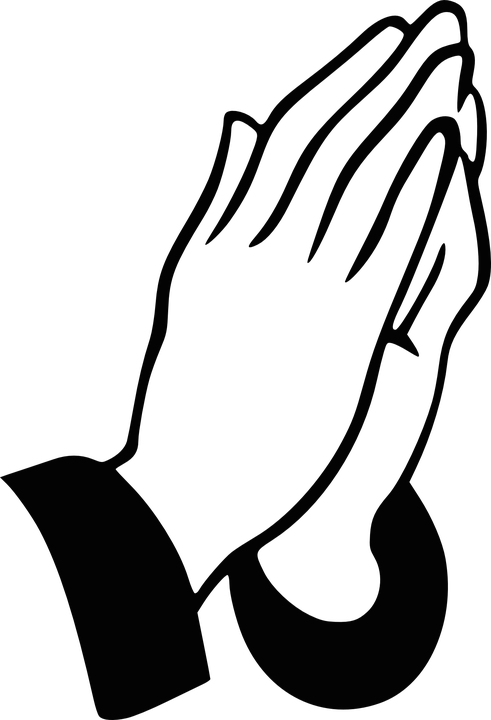 -at Canal View Houghton County Medical Facility-at Hathaway Hills Assisted Living, Room #15-at Boulder Creek Assisted Living, Room #8-at Hathaway Hills Assisted Living, Room #10-at The Brook Assisted Living, Cedar Springs -at Canal View Houghton County Medical Facility-at Hathaway Hills Assisted Living, Room #15-at Boulder Creek Assisted Living, Room #8-at Hathaway Hills Assisted Living, Room #10-at The Brook Assisted Living, Cedar Springs -at Canal View Houghton County Medical Facility-at Hathaway Hills Assisted Living, Room #15-at Boulder Creek Assisted Living, Room #8-at Hathaway Hills Assisted Living, Room #10Continue Prayers for Members, Family and Friends:Continue Prayers for Members, Family and Friends:Continue Prayers for Members, Family and Friends:Continue Prayers for Members, Family and Friends:Continue Prayers for Members, Family and Friends:Rob SansomLarry AlmanRoxy RiceRob SansomLarry AlmanRoxy RiceFCC Member and Friend to allFCC Member and Friend to allFCC Member and Friend to allFCC Member and Friend to allFCC Member and Friend to allFCC Member and Friend to allFCC Member and Friend to allFCC Member and Friend to allFCC Member and Friend to allSpecial Prayers For:Special Prayers For:Special Prayers For:Special Prayers For:Special Prayers For:The Lafferty family for the loss of their son, Jamison (former preschool student).Prayers for the other boys involved in the accident that occurred back on Aug. 15; for recoveryAlan Kingsbury (brother of Ron Kingsbury) for recovery and rehab.Friend of Anita Putnam (for lung transplant)Ken Reed (at Meijer Heart Center)The Lafferty family for the loss of their son, Jamison (former preschool student).Prayers for the other boys involved in the accident that occurred back on Aug. 15; for recoveryAlan Kingsbury (brother of Ron Kingsbury) for recovery and rehab.Friend of Anita Putnam (for lung transplant)Ken Reed (at Meijer Heart Center)The Lafferty family for the loss of their son, Jamison (former preschool student).Prayers for the other boys involved in the accident that occurred back on Aug. 15; for recoveryAlan Kingsbury (brother of Ron Kingsbury) for recovery and rehab.Friend of Anita Putnam (for lung transplant)Ken Reed (at Meijer Heart Center)The Lafferty family for the loss of their son, Jamison (former preschool student).Prayers for the other boys involved in the accident that occurred back on Aug. 15; for recoveryAlan Kingsbury (brother of Ron Kingsbury) for recovery and rehab.Friend of Anita Putnam (for lung transplant)Ken Reed (at Meijer Heart Center)The Lafferty family for the loss of their son, Jamison (former preschool student).Prayers for the other boys involved in the accident that occurred back on Aug. 15; for recoveryAlan Kingsbury (brother of Ron Kingsbury) for recovery and rehab.Friend of Anita Putnam (for lung transplant)Ken Reed (at Meijer Heart Center)Special Event:Special Event:Special Event:Special Event:Special Event:There will be a Diaper Party for Emily & Josh Franklin on October 8th. Please see ‘Celebration News’ for more information! There will be a Diaper Party for Emily & Josh Franklin on October 8th. Please see ‘Celebration News’ for more information! There will be a Diaper Party for Emily & Josh Franklin on October 8th. Please see ‘Celebration News’ for more information! There will be a Diaper Party for Emily & Josh Franklin on October 8th. Please see ‘Celebration News’ for more information! There will be a Diaper Party for Emily & Josh Franklin on October 8th. Please see ‘Celebration News’ for more information! Pastoral NewsRestoration and Preservation for Our Church‘Come Gather’ with us!CelebrationsPF Youth NewsChurch Office NewsParish Nurse NewsChildren’s Praise Choir NewsChancel Choir NewsPreschool NewsDeacons NewsChristian Ed News Women’s Fellowship NewsSunMonTueWedThuFriFriSat1123 Communion10:30 WorshipSpecial Music – Jamee Gun3p Venture Crew4Labor DayOffice Closed5First Day of Preschool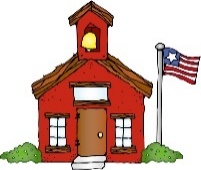 4p Praise Choir610a PURLS1p Winslow6:30 Bethany75p Scouts (Den)7:30 AA88910        ComeGather Sunday9:30 Choir Practice9:30 Bible Study and Sunday School Kick off!10:30 WorshipSpecial Music – Praise Choir11124p Praise Choir6:30 Deacons1310a PURLS145p Scouts (Den)7:30 AA15McPherson Wedding Rehearsal15McPherson Wedding Rehearsal169a Men’s Group meetsMcPherson Wedding179:30 Choir Practice9:30 Sunday School9:30 Bible Study10:30 WorshipSpecial Music – Chancel Choir3p Venture Crew18194p Praise Choir2010a PURLS215p Scouts (Den)7:30 AA222223249:30 Choir Practice9:30 Sunday School9:30 Bible Study10:30 WorshipSpecial Music – Chancel Choir256:30 Trustees264p Praise Choir2710a PURLS285p Scouts (Pack Mtg)7:30 AA293030SunMonTueWedThuFriSat1 Communion9:30 Sunday School9:30 Bible Study10:30 WorshipSpecial Music – Julie Momber11:30 Flu Shot Clinic12p New Member Class3p Venture234p Praise Choir410a PURLS1p Winslow6:30 Bethany511a GAMA5p Scouts (Den)7:30 AA6789:30 Sunday School9:30 Bible Study10:30 WorshipSpecial Music – Praise Choir12p New Member Class2p Franklin Diaper Party9Columbus Day104p Praise Choir6:30 Deacons1110a PURLS125p Scouts (Den)7:30 AA1314159:30 Sunday School9:30 Bible Study10:30 Worship Special Music – Chancel Choir12p New Member Class3p Venture16174p Praise Choir1810a PURLS195p Scouts (Den)7:30 AA2021MichiganConferencein Grand Rapids229:30 Sunday School9:30 Bible Study10:30 WorshipSpecial Music – Chancel Choir12p New Member Class236:30 Trustees244p Praise Choir2510a PURLS265p Scouts (Pack Mtg)7:30 AA2728299:30 Sunday School9:30 Bible Study10:30 WorshipSpecial Music – TBA3031Preschool Trunk-or-treat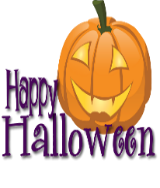 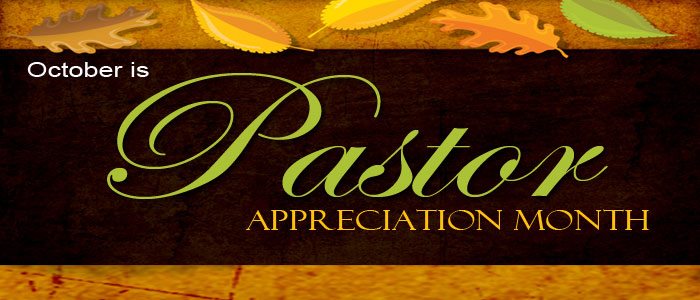 